этап урока,отводимое времяметоды обученияформы взаимодействиядеятельность учителя и формулировки заданий;варианты детских ответов  планируемые результатыпланируемые способы оценивания  1) Орг. момент. 1 минСловесный ( инструктаж) Фронтальная Учитель: здравствуйте,  ребята! На уроке мы сидим,Не стучим и не кричим.Руку тихо поднимаем,Если спросят – отвечаем.Давайте проверим всё ли у нас готово к уроку и начнем работать.Наблюдение2) Актуализация знаний. 6 минСловесный ( беседа),наглядный (иллюстрация)Фронтальная, парнаяУчитель: ребята, отгадайте загадку:Радость делит он со мной,
За меня всегда горой.
Коль беда случится вдруг,
Мне поможет верный…
(Друг)Учитель: правильно! Друзья познаются в беде. Ребята, сейчас в парах поработайте с карточкой и выберите правильные ответы (дети в парах подчеркивают правильные ответы):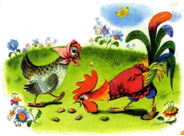 1. В какую беду попал петушок? (споткнулся, поранился, подавился).2. Кто помог петушку? (заяц, волк, курочка, хозяйка, коровушка, доктор, хозяин, кузнец, спасатель).Учитель: верно! Петушку из сказки «Петушок и бобовое зернышко» очень повезло, что рядом оказались настоящие друзья! Ребята, а у вас есть друзья? Какие истории у вас случались? (дети рассказывают небольшие истории из личного опыта)Учитель: молодцы! Между друзьями могут случаться самые разные истории и ситуации. И порой, очень даже неожиданные, как, например, на следующей иллюстрации.Создают небольшое по теме урока из 5—6 предложений,вступают в общение в пареНаблюдение3)  Постановка цели и задач урока ( мотивация к учебной деятельности). 6 минСловесный (беседа), наглядный (иллюстрация) Фронтальная, групповаяУчитель: ребята, сейчас вы будете работать в группах. Подумайте, что случилось с героями, изображенными на данной иллюстрации? Что могло их так напугать? (дети создают небольшие высказывания, что герои чего – то испугались, все разбежались, может змею увидели, или с неба что – то упало)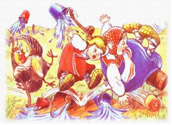  Учитель: по каким признакам вы догадались? (испуганные лица, все бегут в разные стороны). Как вы думаете, почему мы с вами говорим сейчас о данных героях? (будем читать о них). Верно! И эта сказка так и называется «У страха глаза велики». Но прежде чем мы будем читать русскую народную сказку, определим цель, задачи урока и послушаем стихотворение (дети называют цель познакомиться со сказкой, определяют задачи разобрать неизвестные слова, ответить на вопросы).Учитель:  ребята, о страхе писали не только сказки, но и стихи. Я прочитаю вам, что увидел мальчик Петя из стихотворения Самуила Яковлевича Маршака.Темноты боится Петя.Петя маме говорит:Можно, мама, спать при свете?Пусть всю ночь огонь горит.Отвечает мама: - Нет!-Щёлк - и выключила свет.Стало тихо и темно.Свежий ветер дул в окно.В темноте увидел ПетяЧеловека у стены.Оказалось на рассвете –Это куртка и штаны.Рукавами, как руками,Куртка двигала слегка,А штаны плясали самиОт ночного ветерка...В темноте увидел ПетяСтупу с бабою-ягой.Оказалось на рассвете –Это печка с кочергой...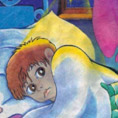 Учитель: так чего же боялся Петя? (темноты). Правильно! Бояться можно чего – угодно, даже того, чего нет на самом деле. Именно об этом будем читать новую сказку.Формулируют  вместе с учителем учебную задачу урока в соответствии с целями темы,создают небольшое высказывание (или доказательство своей точки зрения) по теме урока из 5—6 предложенийСловесная похвала4) Подготовка к первичному восприятию. 11 минСловесный (беседа), наглядный (иллюстрация) Фронтальная, парная, групповаяУчитель: для этого откройте  учебник на стр. 35 и послушайте. Я прочитаю сказку, а ваша задача читать про себя вместе со мной. Читаем и слушаем внимательно, чтобы ответить на вопросы:- какие слова используются для сравнения предметов?- какими словами описываются преувеличение размера животных?(дети слушают и читают сказку)Учитель: итак, какое впечатление у вас сложилось о героях сказки? (герои сказки, хоть и дружили, но от страха все бросили друг друга и разбежались)Учитель: ребята, какие слова используются для сравнения предметов? (большие, поменьше, с огурчик, с наперсточек). Обсудите в парах, как вы понимаете с наперсточек? (дети обсуждают, отвечают, что очень маленький). Найдите в Толковом словаре значение слова  напёрсток - колпачок, который надевается на палец с целью его защиты от укола иголкой при шитье на руках и для проталкивания иглы сквозь толстый материал.Учитель: какими словами описываются преувеличение размера животных?(медведище, котище).Учитель: правильно! Ребята, сейчас вы поработаете в группах и подберете по пять слов, с помощью которых можно описать очень большое и очень маленькое существо (группы работают, представитель отвечает: усище, когтище, великанище, высоченный, силище; малюсенький, с ноготочек, низенький, крошечный, слабенький)Учитель: молодцы! Вы хорошо поработали в группах, подобрали интересные слова, с помощью которых можно сравнить предметы. А сейчас пришло время отдохнуть и сделать зарядку.Читают  в соответствии с целью чтения (выразительно, целыми словами, без искажений и пр.). Наблюдение, словесная похвала5) Физ. минутка2 минСловесный( инструктаж)ФронтальнаяУтром бабочка проснулась,Улыбнулась, потянулась.Раз - росой она умылась,Два - изящно покружилась,Три - нагнулась и присела,На четыре - улетела.Наблюдение6.  Выявление первичного восприятия. 8 минСловесный  (беседа),наглядный (иллюстрация)Фронтальная; парная, групповая Учитель: отдохнули, продолжаем работу. Скажите, так о чём же данная сказка? ( о том, что можно испугаться того, чего нет на самом деле. От страха многие придумывают и преувеличивают события)Перечислите всех персонажей сказки (бабушка, внучка, курочка, мышка, заяц).Учитель: в парах подумайте, что в данном произведении является главной мыслью? (нельзя преувеличивать события и нагонять страх) Учитель: вы совершенно правы. Ребята, в тексте вы встретили описание того, как бабушка, внучка, курочка и мышка несли воду. Какие слова вам помогли представить количество воды? Найдите в тексте этот абзац (дети зачитывают абзац)Учитель: правильно! Через слова – описания мы даже представили плеск воды, где его больше и меньше. А сейчас в группах обсудите пословицу «Робкого и тень страшит» и нарисуйте подходящие смайлик для такого человека (обсуждают, рисуют;представители отвечают и показывают картинки: от неожиданности можно и тень испугаться; такому человеку все кажется) Учитель: молодцы! Вы правильно описали пугливого человека и подобрали слова – описания, изобразили его в виде смайлика, объяснили пословицу. А сейчас мы поиграем в игру «Страха больше не боюсь, с ним легко я подружусь!»Читают  в соответствии с целью чтения, отвечают на вопросы учителяНаблюдение7) Вторичный синтез. 7 минСловесный ( инструктаж) Фронтальная, парная, групповая Учитель: ребята, для игры работаем в тех же группах. Каждая группа выберет свой «страх» и постарается его превратить с помощью слов – описаний, сравнений, наделении свойств живых существ неживым предметам, преувеличении или преуменьшении размера, силы в доброе милое существо, которое не стоит бояться (группы выбирают страх из темноты, паука, мыши. Придумывают описания)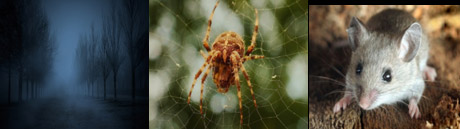 Учитель: ребята, я называю «страх», группа отвечает:Темнота – прохладная, как вода; красивая, как сказка; волшебная.Паук – паучишечка, добренький, умный, умеет сочинять стихи.Мышка – мягкая, пушистая, миленькая, пугливая.Учитель: замечательно! Этих страхов мы точно бояться больше не будем! А сейчас вернемся к нашей сказке и ответим на 4, 5, 6 вопросы в парах (дети отвечают на вопросы)Учитель: молодцы! Вы замечательно поработали, победили страхи, проявили умение работать в паре и группе. Нам осталось подвести итоги.Вступают в общение в паре или группе, задают вопросы на уточнение;  создают связное высказывание из 5—6 простых предложений по предложенной теме.Словесная похвала, наблюдение8) Рефлексия (подведение итогов занятия).4 минСловесный (беседа)Фронтальная Учитель:  итак, ребята, как называется сказка, с которой мы познакомились сегодня? (У страха глаза велики)- Чему учит эта сказка? (не надо придумывать и бояться того, чего нет. Не надо ничего преувеличивать).- С какой пословицей поработали и какой вывод сделали? («Робкого и тень страшит», нельзя преувеличивать события и нагонять страх)Учитель: молодцы! Вы с интересом читали, отвечали на вопросы, работали в паре. А сейчас опишите свое настроение в карточке и аргументируйте свой ответ: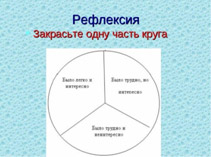 У: домашнее задание: приготовиться к выразительному чтению. Всем спасибо за урок!Осуществляют рефлексию Словесная похвала